Мамадыш муниципаль районының “2019- 2024 елларга Мамадыш  муниципаль районының халыкны һәм территорияләрне гадәттән тыш хәлләрдән яклау, янгын куркынычсызлыгын һәм су объетларында кешеләр иминлеген тәэмин итү“  муниципальпрограммасын раслау турында	            «Халыкны һәм территорияләрне табигый һәм техноген характердагы гадәттән тыш хәлләрдән яклау турында» 1994 елның 21 декабрендәге 68-ФЗ номерлы Федераль закон, «Янгын куркынычсызлыгы турында» 1994 елның 21 декабрендәге 69-ФЗ номерлы Федераль закон, 1993 елның 6 октябрендәге «Россия Федерациясендә җирле үзидарә оештыруның гомуми принциплары турында» 131-ФЗ номерлы Федераль закон  һәм Татарстан Республикасы Мамадыш муниципаль районы Уставы нигезендә, Мамадыш муниципаль районы халыкын һәм территорияләрне гадәттән тыш хәлләрдән саклау, янгын куркынычсызлыгын һәм су объектларында куркынычсызлыкны тәэмин итү буенча чараларны вакытында планлаштыру  максатларында, Татарстан Республикасы Мамадыш муниципаль районы Башкарма комитеты         к а р а р  б и р ә:         1. Мамадыш муниципаль районының  “2019- 2024 елларга Мамадыш  муниципаль районының халыкны һәм территорияләрне гадәттән тыш хәлләрдән яклау, янгын куркынычсызлыгын һәм су объетларында кешеләр иминлеген тәэмин итү“    муниципаль  программасын, 1 нче санлы кушымта нигезендә, расларга.       2. Авыл җирлекләре башлыкларына, оешма җитәкчеләренә Мамадыш муниципаль районы территориясендә муниципаль программада каралган чараларны тулы күләмдә үтәү буенча чаралар күрергә тәкъдим итәргә.               3. Татарстан Республикасы Мамадыш муниципаль районы башкарма комитетының матбугат һәм массакүләм чаралары белән хезмәттәшлек секторына әлеге карарны интернет мәгълүмати - коммуникацион челтәрендәге Татарстан Республикасының хокукый рәсми порталында һәм Мамадыш муниципаль районының рәсми сайтында урнаштырырга.    4.  Әлеге карарның үтәлешен контрольгә алуны Мамадыш муниципаль районы Башкарма комитеты җитәкчесе урынбасары Р.К. Мөхәмәтҗановка  йөкләргә.           Җитәкче                                                                                       И.М. ДәрҗемановМамадыш  муниципаль районы  Башкарма комитетының 19.02.2019 ел, 39 нче санлы Карарына 1 № лы кушымта“2019- 2024 елларга Мамадыш  муниципаль районының халыкны һәм территорияләрне гадәттән тыш хәлләрдән яклау, янгын куркынычсызлыгын һәм су объетларында кешеләр иминлеген тәэмин итү“МУНИЦИПАЛЬ ПРОГРАММАСЫМуниципаль программаны гамәлгә ашыру өлкәсенең Гомуми характеристикасы“2019- 2024 елларга Мамадыш  муниципаль районының халыкны һәм территорияләрне гадәттән тыш хәлләрдән яклау, янгын куркынычсызлыгын һәм су объетларында кешеләр иминлеген тәэмин итү“ муниципаль программасы ( алга таба- муниципаль программа) “Халыкны һәм территорияләрне табигый һәм техноген характердагы гадәттән тыш хәлләрдән саклау турында” 21.12.1994 ел, №68-ФЗ Федераль закон, “Янгын куркынычсызлыгы турында”, 21.12.1994 ел, №28-ФЗ, "Гражданнар оборонасы турында" 12.02.1998 ел № 69-ФЗ законнарга таянып  Россия Федерациясе Хөкүмәтенең «2013-2017 елларга Россия Федерациясендә бердәм “112” номеры буенча ашыгыч оператив хезмәтләрне чакыруны тәэмин итү системасын булдыру» федераль максатчан программасы турында " 2013 елның 16 мартындагы 223 номерлы карары, “Тыныч һәм сугыш вакытында гадәттән тыш хәлләр барлыкка килү куркынычы турында яки барлыкка килү турында халыкка үз вакытында хәбәр итүне тәэмин итү чаралары турында” Россия Федерациясе Хөкүмәтенең 2003 елның 25 октябрендәге 1544-р номерлы боерыклары нигезендә эшләнгән. Мамадыш муниципаль районында табигый һәм техноген характердагы гадәттән тыш хәлләрнең хәвефсезлеген киметү һәм нәтиҗәләрен йомшарту проблемасы беренчел әһәмияткә ия һәм аны хәл итү шулай ук куркынычсызлыкны тәэмин итү буенча өстенлекле өлкә булып тора. Соңгы елларда халыкны һәм территорияләрне табигый һәм техноген характердагы гадәттән тыш хәлләрдән саклау кеше тормышының аерым төгәл билгеләнгән өлкәсенә бирелде. Бу өлкәдә эшчәнлекнең асылы төрле яклап гадәттән тыш хәлләргә каршы торудан, аларның санын киметүдән һәм халыкның сакланышы дәрәҗәсен күтәрүдән, потенциаль куркыныч объектларның һәм тормыш тәэмин итү объектларының куркынычсызлыгын табигый һәм техноген характердагы куркынычлардан саклап калудан, район үсеше өчен кирәкле шартлар тудырудан гыйбарәт. Гадәттән тыш характердагы вакыйгаларның чыганагы булып куркыныч табигать күренешләре, шулай ук эре техноген һәлакәтләр тора. Шуны да билгеләп үтәргә кирәк, хәзерге этапта табигый һәм техноген куркынычлыкларның гомуми характерлы үзенчәлеге-аларның үзара бәйләнгән комплекслы характеры булып тора, ул барлыкка килгән һәлакәтләрнең бер чылбырын башка тагын да катастрофик процессларны китереп чыгара ала.         Кеше тормышына куркыныч янаучы һәм куркыныч табигать күренешләре үз эченә куркыныч Гидрометеорология (метеорологик, гидрологик, агрометеологик) күренешләрен (көчле җилләр, смерчалар, тайфуналар, көчле явым-төшемнәр һәм көчле буран, град, интенсив бозлавык-кырау утырмалары, көчле суык, көчле эсселек, атмосфера һәм язгы ташу белән бәйле су басу һәм су басу процессларын ала) үз эченә ала биогенного характерда(табигый-чыганак авырулары аркасында барлыкка килгән табигый системаларда, эпидемиядә янгыннар, шул исәптән мигрант хайваннарны кузгатучыларны күчерү белән бәйле), хайваннарның катастрофик үрчүенә һәм миграциясенә бәйле икътисади потенциалга һәм икътисадый иминлеккә куркыныч янау.	Табигать күренешләренең һәм процессларның цикыллылыгы район территориясе өчен хас гадәттән тыш хәлләр барлыкка килү өчен шартлар тудыра. Аларга язгы ташу, урман янгыннары һәм куркыныч метеорологик күренешләр белән бәйле гадәттән тыш хәлләр керә.Табигый куркынычлар арасында су басу, ураганнар, көчле яңгырлар һәм  көчле кыраулар беренче урында. Ел саен районда гадәттән тыш хәлләр белән бәйле 1-2 вакыйга була.Шул ук вакытта төп югалтуларга китерә: язгы ташу һәм су басу (якынча 10%), давыл һәм көчле җилләр (17%).Хәзерге вакытта Мамадыш муниципаль районы территориясендә 4 потенциаль куркыныч объект эшли: шуларның 1се химик яктан куркыныч, 3се янгын куркынычсызлыгы объекты. Бу объектларның барысы да район өчен икътисади әһәмияткә ия, ләкин халыкның сәламәтлеге һәм тормышы, шулай ук әйләнә-тирә табигый мохит өчен потенциаль куркыныч та булып тора.Район территориясендә урнашкан химик-янгын куркынычсызлыгы объектларына гамәлгә ашырыла торган объектлар керә: - сөт продуктлары җитештерү; - спирт җитештерү; - нефть һәм нефть продуктларын чыгару, саклау һәм транспортлау;Автомобиль транспортында аварияләрдә дә хәл катлаулы булырга мөмкин. Көн саен район территориясе буенча куркыныч йөк ташыла.Автомобиль транспортында авария-химик куркыныч матдәләр булган авария нәтиҗәсендә зарарланган һава 5 км дан артык арага таралырга мөмкин.Җитештерү, торак, социаль көнкүреш һәм мәдәни билгеләнештәге биналарда һәм корылмаларда янгыннар иң киң таралган бәла-казалар булып кала. Алар булып сәбәбе зур матди зыян һәм һәлак булган кешеләр.Мамадыш муниципаль районында янгыннар статистикасы соңгы 5 елда елына 34-37 очрак дәрәҗәсендә, ел саен 3 кеше һәлак була, дип билгеләргә мөмкинлек бирә.Мамадыш муниципаль районы территориясендә биоген характердагы куркыныч процессларга китерергә мөмкин булган факторларның берсе булып, кеше һәм хайваннар өчен котыру авыруы, бруцеллез, лептоспироз, себер язвасы, классик чумасы һәм кошлар гриппы барлыкка килү һәм таралу куркынычы тора. Соңгы елларда Россия Федерациясенең күп кенә төбәкләрендә, шул исәптән Татарстан Республикасы белән чиктәш инфекцияләр буенча эпизоотик вәзгыять начарайды.Мамадыш муниципаль районы территориясендә биоген характердагы куркыныч процессларга китерергә мөмкин булган факторларның берсе булып, кеше һәм хайваннар өчен котыру авыруы, бруцеллез, лептоспироз, себер язвасы, классик чумасы һәм кошлар гриппы барлыкка килү һәм таралу куркынычы тора. Соңгы елларда Россия Федерациясенең күп кенә төбәкләрендә, шул исәптән Татарстан Республикасы белән чиктәш инфекцияләр буенча эпизоотик вәзгыять начарайды.Шуңа бәйле рәвештә, аеруча куркыныч һәм табигый-чыганак авырулары барлыкка килү яки барлыкка килү куркынычы булганда, мониторинг системасын, лаборатор контроль һәм гадәттән тыш хәлләрне фаразлау системасын камилләштерү район территориясендә эпизоотик хәлне сизелерлек яхшыртырга мөмкинлек бирәчәк.Ел саен районның су объектларында 2дән 5кә кадәр кеше һәлак булган хәлләр була. Нигездә, су объектларында кешеләр үлеме санкцияләнмәгән су коену урыннарында бара. Районда җәмәгать коткару постлары булдыру һәм аларны коткару мөлкәте һәм кирәк-яраклары белән тәэмин итү суда куркынычсызлыкны тәэмин итүнең мөһим өлеше булып тора.Халыкка ашыгыч хәбәр итү системаларының торышы куелган таләпләргә җавап бирми.Район учреждениеләрендә сулыш һәм тире органнарын, радиация, химия һәм бактериологик контроль приборларын, шул исәптән «Мамадыш райгосветобъединение» дәүләт учреждениесендә шәхси яклау чаралары җитәрлек түгел.Халыкның саклау дәрәҗәсен булдыру һәм аңа ярдәм итү өчен районда куркынычсызлык өлкәсендә мөнәсәбәтләрне җайга салучы Ярдәмче программалар белән муниципаль программа эшләнә, бу өлкәдә җирле үзидарә органнары һәм оешмалар эшчәнлегенең төп юнәлешләрен билгели, контроль механизмын формалаштыра яисә үзгәртә.2.Муниципаль программаны гамәлгә ашыру өлкәсендә муниципаль сәясәт өстенлекләре, максатлар, бурычлар, муниципаль программаны гамәлгә ашыру сроклары2024 елга кадәрге чорда куркынычсызлык өлкәсендә төбәк дәүләт сәясәтенең өстенлекләре федераль дәрәҗәдәге түбәндәге стратегик документларда куелган максат һәм бурычларны исәпкә алып формалаштырылган:2023 елга кадәрге чорга Россия Федерациясенең озак вакытлы социаль-икътисадый үсеше концепциясе (Россия Федерациясе Хөкүмәтенең 2008 елның 17 ноябрендәге 1662-р номерлы күрсәтмәсе белән расланган));"Халыкны һәм территорияләрне гадәттән тыш хәлләрдән яклау, янгын куркынычсызлыгын һәм су объектларында кешеләр иминлеген тәэмин итү” федераль максатчан программасы концепциясе (Россия Федерациясе Хөкүмәтенең 2014 елның 15 апрелендәге 300 номерлы карары белән расланган));Россия Федерациясе халкының иминлеген тәэмин итү һәм 2020 елга кадәрге чорга табигый, техноген характердагы куркынычлардан һәм террорчылык актларыннан кискен мөһим һәм потенциаль куркыныч объектларны саклау өлкәсендә дәүләт сәясәте нигезләре (Россия Федерациясе Президенты тарафыннан 2011 елның 15 ноябрендә ПР-3400 номерлы расланган));2020 елга кадәрге чорга Россия Федерациясенең Гражданнар оборонасы өлкәсендә дәүләт сәясәте нигезләре (2011 елның 3 сентябрендәге 2613 номерлы Россия Федерациясе Президенты тарафыннан расланган).Муниципаль программаның төп максатлары булып тора: Гадәттән тыш хәлләр килеп чыгу куркынычын киметү һәм алардан икътисадый зыянны булдырмау; Янгын чыгу, янгыннарда кешеләр үлеме санын киметү;Су объектларында куркынычсызлыкны тәэмин итү. Район халкын хәрби хәрәкәтләр алып барганда яки әлеге гамәлләр нәтиҗәсендә барлыкка килгән куркынычлардан саклау дәрәҗәсен күтәрү. Муниципаль программаның максатларына ирешү түбәндәге бурычларны хәл итү юлы белән тәэмин ителә:Гадәттән тыш хәлләр куркынычын эзлекле рәвештә киметү, халыкның табигый һәм техноген характердагы  куркынычсызлыгын арттыру; Бердәм дежур-диспетчерлык хезмәтенең матди-техник базасын үстерү һәм камилләштерү;Төрле характердагы гадәттән тыш хәлләр нәтиҗәләрен бетерү өчен авария-коткару формированиеләренең матди-техник базасын үстерү һәм камилләштерү; Гадәттән тыш хәлләр килеп чыгу фактлары турында халыкка һәм оешмаларга хәбәр итү проценты арту;Гадәттән тыш хәлләр барлыкка килү куркынычы яки барлыкка килү турында халыкка ашыгыч хәбәр итүнең комплекслы системасы элементларын булдыру һәм модернизацияләү; Су объектларында кешеләрнең иминлеген тәэмин итү;Гражданнар оборонасы һәм гадәттән тыш хәлләрдән саклау өлкәсендә халыкның барлык төркемнәренә курс укытуны оештыру һәм заманча технологияләр һәм белем бирү процессларын гамәлгә кертү, укыту-матди базасын камилләштерү. 2019-2024 еллар программасын тормышка ашыру вакыты. Программа бер этапта тормышка ашырыла.3.Максатлар һәм бурычларны хәл итү күрсәткечләре (Индикаторлары), муниципаль программаның көтелгән төп нәтиҗәләре.Муниципаль программаны тормышка ашыруның максатчан индикаторлары булып тора: Мамадыш муниципаль районы территориясендә табигый һәм техноген характердагы гадәттән тыш хәлләр булмау; кешеләр үлеме белән янгыннар санын киметү;су объектларында һәлак булучылар саны кимү; Гражданнар оборонасы өлкәсендәге бурычларны үтәүгә әзерлекне арттыру. 2019-2024 елларга Мамадыш муниципаль районының бердәм дежур-диспетчерлык хезмәтен үстерү һәм табигый һәм техноген характердагы гадәттән тыш хәлләр нәтиҗәләрен киметү ярдәмче программасы Индикаторлары:районның бердәм дежур-диспетчерлык хезмәтенең техник җиһазландырылуы (2024 ел-100%); мәгълүматлы һәм хәбәр ителгән халык саны (2024 ел-100 ел)%); районда янгыннар саны (2024 ел - 13 берәмлек).); ирекле янгын дружиналарын җиһазлау (2024 ел - 100%); суда бәхетсезлек очраклары саны (2024 ел - 0 берәмлек.); муниципаль районның җитәкче составына Хәбәр итү вакыты (2024 ел-15 мин.).Ярдәмче программасы суда бәхетсезлек очракларын кисәтү һәм киметү, су объектларында кешеләр иминлеген тәэмин итү, шулай ук 2019-2024 елларга суда массакүләм ял итү урыннарында җәмәгать коткару постлары булдыру: Суда бәхетсезлек очраклары саны (2024 ел - 0 кеше).2019-2024 елларга муниципаль районның гражданнар оборонасы дәрәҗәсен күтәрү " ярдәмче программасы Индикаторлары: Халыкка хәбәр итү саны арту-95%;Сулыш һәм тире органнарын индивидуаль яклау чаралары белән гражданнар оборонасы буенча чаралар үтәлешен тәэмин итү буенча штаттан тыш формированиеләрнең шәхси составы белән тәэмин ителеш-80%; Индикаторлар күрсәткечләре программага №1 кушымтада күрсәтелгән.4.Подпрограммаларның, муниципаль программа чараларының гомуми характеристикасы.Муниципаль программа чаралары әлеге муниципаль программа кысаларында гамәлгә ашырыла торган өч ярдәмче программага кертелгән. "Табигый һәм техноген характердагы гадәттән тыш хәлләрне киметү һәм нәтиҗәләрен йомшарту һәм 2019-2024 елларга Мамадыш муниципаль районының бердәм дежур-диспетчерлык хезмәтен үстерү «ярдәмче программасы түбәндәге бурычларны хәл итүне күздә тота:төрле характердагы гадәттән тыш хәлләр нәтиҗәләрен бетерү өчен авария-коткару формированиеләренең матди-техник базасын үстерү һәм камилләштерү; район бердәм дежур-диспетчерлык хезмәтенең техник җиһазландырылуын тәмамлау; гадәттән тыш хәлләр килеп чыгу фактлары турында халыкка һәм оешмаларга хәбәр итү проценты арту; су объектларында кешеләрнең иминлеген тәэмин итү;гадәттән тыш хәлләрне бетерү, янгыннарны сүндерү көчләренең оештыру нигезләрен камилләштерү; гадәттән тыш хәлләр барлыкка килү куркынычы турында яисә барлыкка килү турында халыкка экстрен хәбәр итүнең комплекслы системасы элементларын булдыру; Гражданнар оборонасы һәм гадәттән тыш хәлләрдән яклау өлкәсендә халыкны һәм муниципаль учреждениеләр хезмәткәрләрен укытуны оештыру өчен укыту-матди базаны камилләштерү.«Суда бәхетсезлек очракларын кисәтү һәм кисәтү, су объектларында кешеләр иминлеген тәэмин итү, шулай ук 2019-2024 елларга халык күпләп ял итә торган урыннарда җәмәгать коткару постлары булдыру» ярдәмче программасы түбәндәге бурычларны хәл итүне күздә тота: су объектларында кешеләрнең иминлеген арттыру өчен яңа сезоннарга коену урыннарын әзерләү буенча чаралар үткәрү; халыкны йөзү һәм суда коткару кабул итүләренә өйрәтү, халык күпләп ял итә торган урыннарда җәмәгать коткару постлары булдыру."2019-2024 елларга Мамадыш муниципаль районының Гражданнар оборонасы дәрәҗәсен күтәрү» ярдәмче программасы түбәндәге бурычларны хәл итүне күздә тота: тыныч һәм сугыш вакытында гадәттән тыш хәлләр барлыкка килү куркынычы яки барлыкка килү турында халыкка ашыгыч хәбәр итүнең комплекслы системасы элементларын булдыру һәм аны модернизацияләү;сулыш һәм тире органнарын индивидуаль яклау чаралары белән гражданнар оборонасы буенча чаралар үтәлешен тәэмин итү буенча штаттан тыш формированиеләрнең шәхси составын тәэмин итү. Программа кысаларында бурычларны хәл итү чаралар комплексы белән тәэмин ителәчәк, аларның тулы тасвирламасы муниципаль программага 2 нче кушымтада китерелгән.5.Программаны гамәлгә ашыру өчен кирәкле финанс ресурслары күләмен нигезләү.Программа 2019-2024 елларга исәпләнгән, район бюджеты хисабына тормышка ашырыла.  Программа чараларын гамәлгә ашыру өчен 2899,0 мең сум кирәк, шул исәптән еллар буенча да: Программаны ресурс белән тәэмин итү район бюджеты үзгәрешләре нигезендә һәм һәр ел нәтиҗәләре буенча программаны үтәү нәтиҗәләре буенча ел саен төгәлләштерелергә тиеш. Программа чараларын гамәлгә ашыруны ресурслар белән тәэмин итү буенча мәгълүмат муниципаль программага 3 нче кушымтада күрсәтелгән.6.Муниципаль программаны гамәлгә ашыру механизмы. Муниципаль программаны тормышка ашыру Мамадыш муниципаль районы Башкарма комитетының инфраструктура үсеше бүлеге, «Мамадыш муниципаль районы Гражданлык яклау идарәсе» МКУ, Мамадыш муниципаль районының гадәттән тыш хәлләр һәм янгын куркынычсызлыгын тәэмин итү комиссиясе тарафыннан тормышка ашырыла.Муниципаль программа башкаручыларның үзләренә беркетелгән чараларны тормышка ашырган өчен шәхси җаваплылыгын күздә тота. Программаны тормышка ашыруга бүлеп бирелгән финанс чараларын максатчан һәм нәтиҗәле тоту программасы чараларының бөтен комплексын үтәүгә бердәм якын килү өчен муниципаль программаның барлык башкаручылары арасында төгәл хезмәттәшлек кирәк. Җаваплы башкаручы:муниципаль программа чараларын гамәлгә ашыруны оештыра, муниципаль программага үзгәрешләр кертү һәм тәкъдимнәр кертә һәм муниципаль программа күрсәткечләренә (индикаторларына) ирешү, шулай ук аны гамәлгә ашыруның ахыргы нәтиҗәләре өчен җаваплы була; муниципаль район Башкарма комитетының территориаль үсеш бүлегенә муниципаль программаның нәтиҗәлелеген бәяләү һәм мониторинг үткәрү өчен кирәкле мәгълүматлар тәкъдим итә;соисполнительләрдән муниципаль программаны тормышка ашыру барышы турында еллык хисап әзерләү һәм мониторинг үткәрү өчен кирәкле мәгълүматлар соратып ала (алга таба –еллык хисап )); еллык отчет әзерли һәм аны муниципаль район Башкарма комитетының территориаль үсеш бүлегенә тапшыра. Башкаручы (соисполнитель): муниципаль программа чараларын һәм аның башкаручысы булган төп чараларны тормышка ашыра, җаваплы башкаручыга муниципаль программага үзгәрешләр кертү кирәклеге турында тәкъдимнәр кертә;җаваплы башкаручыга мониторинг үткәрү өчен кирәкле мәгълүматлар тәкъдим итә; җаваплы башкаручыга ярты еллык һәм еллык хисап әзерләү өчен кирәкле мәгълүмат тәкъдим итә. Программага үзгәрешләр кертү җаваплы башкаручы һәм башкаручылар инициативасы белән, яки Мамадыш муниципаль районы башлыгы (Башкарма комитеты җитәкчесе) йөкләмәләрен үтәү, шул исәптән программаны тормышка ашыруның нәтиҗәлелеген бәяләү нәтиҗәләрен исәпкә алып гамәлгә ашырыла.Программага үзгәрешләр кертү җаваплы башкаручы һәм башкаручылар инициативасы белән, яки Мамадыш муниципаль районы башлыгы (Башкарма комитеты җитәкчесе) йөкләмәләрен үтәү, шул исәптән программаны тормышка ашыруның нәтиҗәлелеген бәяләү нәтиҗәләрен исәпкә алып гамәлгә ашырыла. Җаваплы башкаручы «Интернет» мәгълүмат-коммуникация челтәренең рәсми сайтында муниципаль программа турында, аны гамәлгә ашыруның барышы, муниципаль программа күрсәткечләре (индикаторлар) күрсәткечләренә ирешү турында мәгълүмат урнаштыра. Матди чаралар сатып алу, хезмәт күрсәтү, муниципаль ихтыяҗлар өчен эшләр башкару федераль законнар нигезендә башкарыла.Чараларны башкаручылар гамәлдәге законнар нигезендә финанс чараларын максатчан һәм рациональ кулланмаулары өчен җаваплы.ИСПОЛНИТЕЛЬНЫЙ КОМИТЕТ МАМАДЫШСКОГО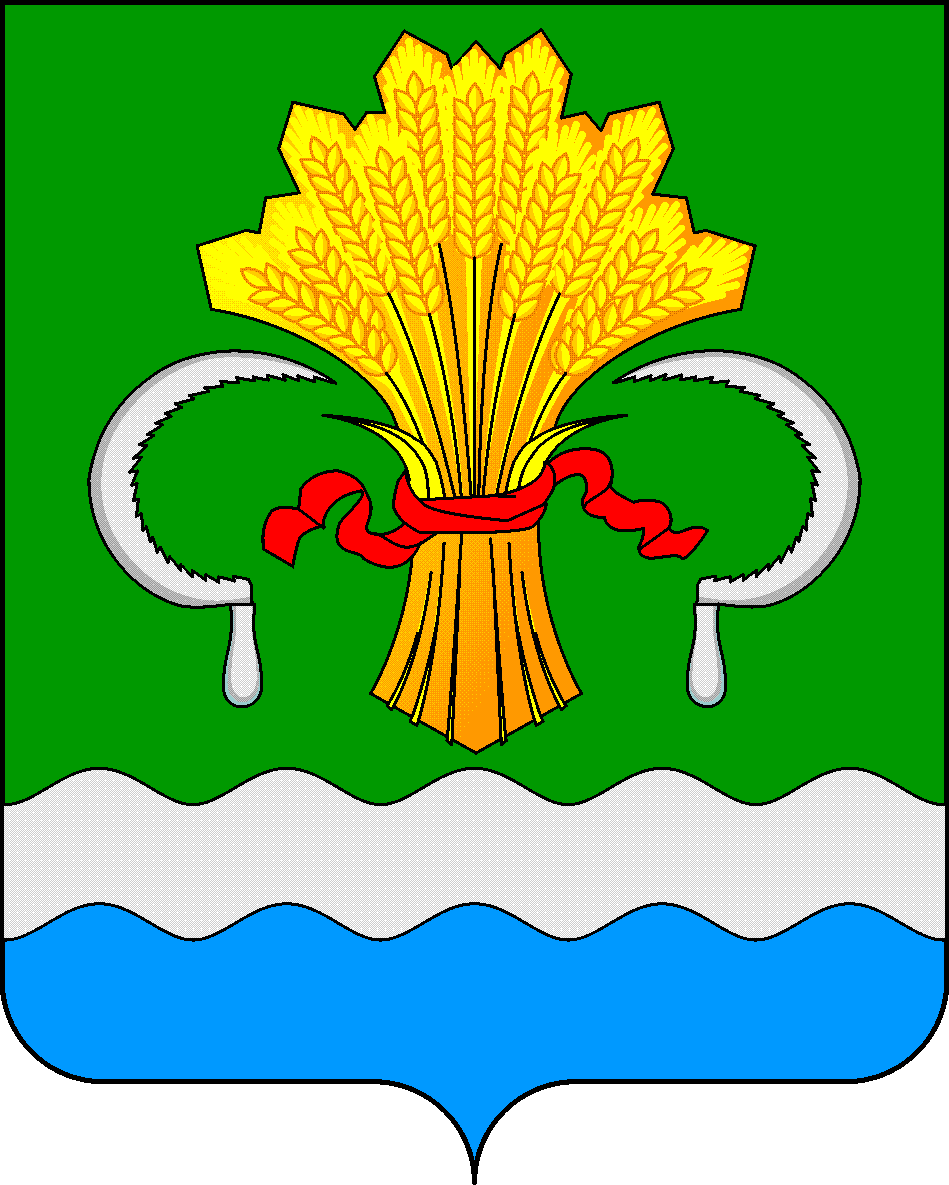 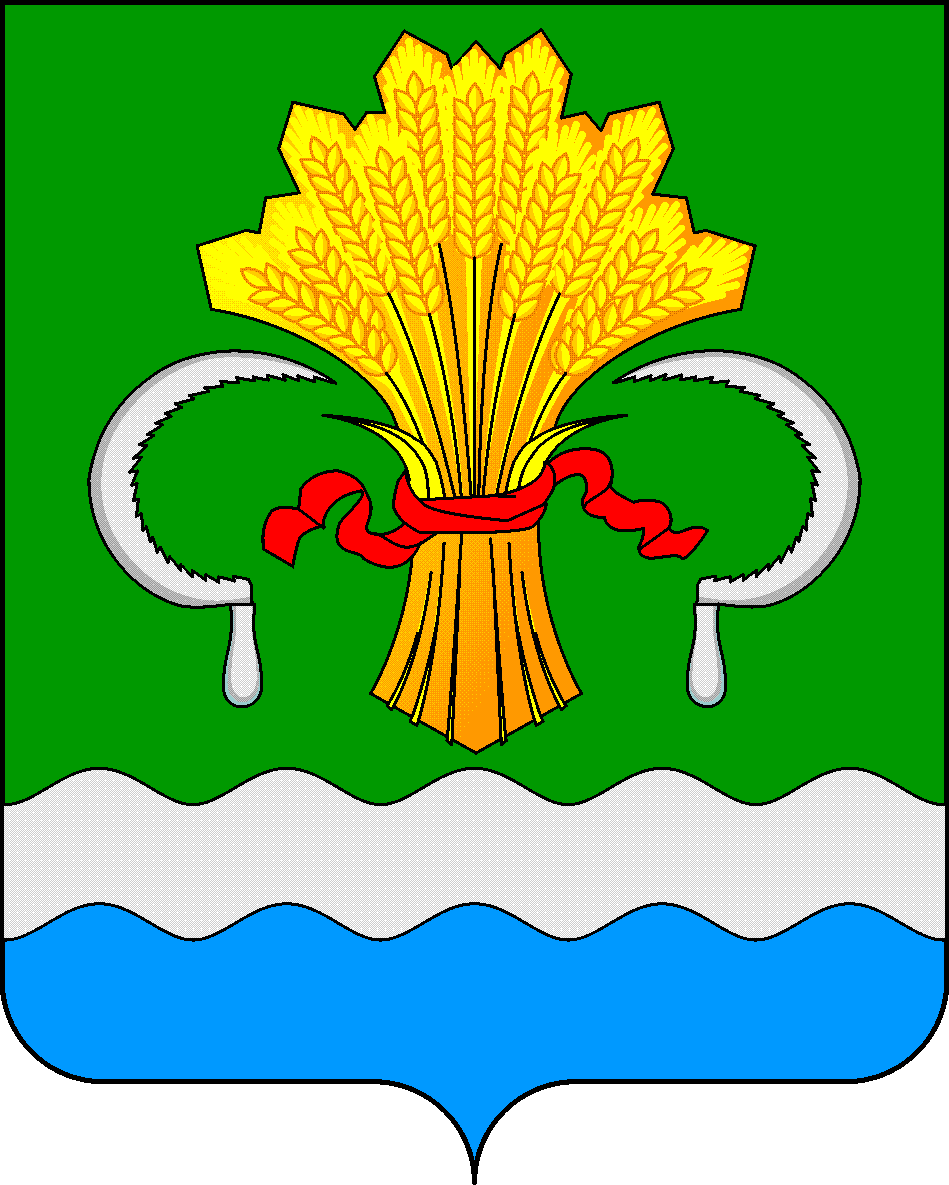  МУНИЦИПАЛЬНОГО РАЙОНА РЕСПУБЛИКИ ТАТАРСТАНул.М.Джалиля, д.23/33, г. Мамадыш, Республика Татарстан, 422190ТАТАРСТАН РЕСПУБЛИКАСЫНЫҢМАМАДЫШ МУНИЦИПАЛЬ РАЙОНЫНЫҢ БАШКАРМА КОМИТЕТЫМ.Җәлил ур, 23/33 й., Мамадыш ш., Татарстан Республикасы, 422190     Тел.: (85563) 3-15-00, 3-31-00, факс 3-22-21, e-mail: mamadysh.ikrayona@tatar.ru, www.mamadysh.tatarstan.ru     Тел.: (85563) 3-15-00, 3-31-00, факс 3-22-21, e-mail: mamadysh.ikrayona@tatar.ru, www.mamadysh.tatarstan.ru     Тел.: (85563) 3-15-00, 3-31-00, факс 3-22-21, e-mail: mamadysh.ikrayona@tatar.ru, www.mamadysh.tatarstan.ru    Постановление№_39__    Постановление№_39__                    Карарот «_19_»____02____2019 г.муниципаль программаны башкаруга җаваплы Мамадыш муниципаль районы Башкарма комитетының инфраструктура үсеше бүлегеМуниципаль программаны башкаручылары“Мамадыш муниципаль районы гражданнарны яклау идарәсе” муниципаль казна учреждениесеМуниципаль программаның ярдәмче программалары"2019-2024 елларга Мамадыш муниципаль районының бердәм дежур-диспетчерлык хезмәтен үстерү һәм табигый һәм техноген характердагы гадәттән тыш хәлләр нәтиҗәләрен киметү" (2 нче кушымта);“2019-2024 елларга суда бәхетсезлек очракларын кисәтү һәм киметү, су объектларында кешеләр иминлеген тәэмин итү, шулай ук  халык күпләп ял итә торган урыннарда җәмәгать коткару постлары булдыру” (2 нче кушымта);“2019-2024 елларга Мамадыш муниципаль районы гражданнар оборонасының әзерлек дәрәҗәсен күтәрү” (2 нче кушымта);“2019-2024 елларга Мамадыш муниципаль районы территориясендә янгыннарны кисәтү һәм сүндерү” (2 нче кушымта).Муниципаль программаның максатларыГадәттән тыш хәлләр килеп чыгу куркынычын киметү һәм алардан икътисадый зыянны булдырмау. Янгын чыгуны кисәтү, янгыннарда кешеләр үлемен киметү.Су объектларында куркынычсызлыкны тәэмин итү. Район халкын хәрби хәрәкәтләр алып барганда яки әлеге гамәлләр нәтиҗәсендә барлыкка килгән куркынычлардан саклау дәрәҗәсен күтәрү.Муниципаль программаның бурычларыГадәттән тыш хәлләр куркынычын эзлекле рәвештә киметү, халыкның табигый һәм техноген характердагы куркынычлардан куркынычсызлыгын арттыру;Бердәм дежур-диспетчерлык хезмәтенең матди-техник базасын үстерү һәм камилләштерү;Гадәттән тыш хәлләрне бетерү өчен авария-коткару формированиеләренең матди-техник базасын үстерү һәм камилләштерүГадәттән тыш хәлләр килеп чыгу фактлары турында халыкка һәм оешмаларга хәбәр итү проценты арттыру; Гадәттән тыш хәлләр килеп чыгу куркынычы турында яисә барлыкка килү турында халыкка ашыгыч хәбәр итүнең комплекслы системасы элементларын булдыру һәм аларны модернизацияләү;Су объектларында кешеләрнең иминлеген тәэмин итү; Учреждениеләр, оешмалар һәм предприятиеләрнең җитәкче составын, Гражданнар оборонасы буенча чаралар үтәлешен тәэмин итү буенча штаттан тыш формированиеләрнең шәхси составын, коткару хезмәтләренең (гражданнар оборонасы хезмәтләренең) шәхси составын һәм гражданнар оборонасы һәм гадәттән тыш хәлләрдән саклау өлкәсендә эшләүче халыкны курс белән укытуны оештыру, белем бирү процессына заманча һәм технологияләр кертү.Муниципаль программаның максатчан индикаторлары һәм күрсәткечләре, аларның соңгы елга әһәмиятеМамадыш районы территориясендә табигый һәм техноген характердагы гадәттән тыш хәлләр булмау (2024 ел-0 берәмлек);Район бердәм дежур-диспетчерлык хезмәтенең техник җиһазланыш дәрәҗәсе (2024 ел-100%);халыкка мәгълүмат һәм хәбәр җиткерү  саны (2024 ел - 95 ел )%);Районда янгыннар саны (2024 ел - 13 берәмлек); Ирекле янгын дружиналарын җиһазландыру дәрәҗәсе (2024 ел-100%);Суда бәхетсезлек очраклары саны (2024 ел - 0 берәмлек.); Җитәкчелек составына Хәбәр итү срогы, №1-5 исемлеге һәм буенча (2024 ел-15 минут)Гражданнар оборонасы буенча чаралар үтәлешен тәэмин итү буенча штаттан тыш формированиеләрнең шәхси составының сулыш һәм тире органнарын индивидуаль саклау чаралары белән тәэмин ителеше дәрәҗәсе (2024 ел-80%)Муниципаль программаны гамәлгә ашыру вакыты һәм этаплары2019-2024 еллар.Программа бер этапка тормышка ашырыла.Муниципаль программаны финанслау күләмнәре һәм чыганаклары2019-2024 елларга муниципаль программаны финанслау район бюджетыннан 2899,0 мең сум күләмендә каралган, шул исәптән ел буенча:2019 ел -120,0 мең сум;2020 ел -305,0 мең сум;2021 ел-305,0 мең сум;2022 ел-1113,0 мең сум;2023 ел-633,0 мең сум;2024 ел-423,0 мең сум;Программаны финанслау күләме фаразланган характерда һәм ел саен Мамадыш муниципаль районы бюджетын Чираттагы финанс елына кабул иткәндә тәгаенләнә.Муниципаль программа чараларын финанслауның конкрет суммасы районның социаль-икътисадый һәм финанс-бюджет вәзгыяте нигезендә район бюджеты кабул итү алдында тәгаенләнә.2019 ел2020 ел2021 ел2022 ел2023 ел2024 ел120,0			305,0305,01113,0633,0433,0